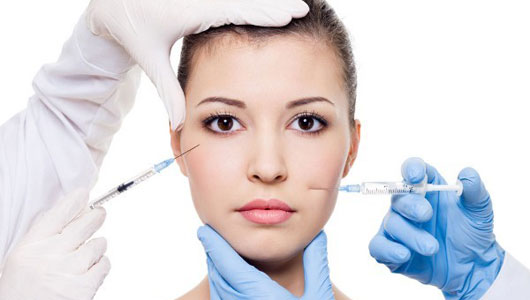 Cosmetics, Plastic Surgery, and Authentic BeautyIMPLEMENTATION PLANThe debatable issue for this project is:	Cosmetics and plastic surgery can increase a person’s authentic beauty.  Day 1Introduction to the unit: Cosmetics, Plastic Surgery, and Authentic Beauty, the debatable issue, and 	Table DebatesDistribute Argument-Based Reflection QuestionsScreen the two background videos, twice each.  Pair students to answer questions in writing.In between screenings, review questions.Share out and discuss.Day 2Vocabulary Crowd Sourcing ActivityDay 3Remind students of debatable issue.Divide the class into two halves, and pair students into two-person teams within each half of the 	class.  Assign students their side of the debatable issue (use a side-preference form if you want to give 	students choice).Distribute copies of the Video Annotator and assign students to use the annotator while viewing 	the videos.  Screen the three affirmative videos (the shorter two twice).  Have students complete the argument-based reflection questions on these three videos, in their 	two-person teams.  Collect and formatively assess.  Day 4Distribute affirmative articles.Have students work on responses to argument-based reflection questions in teams.  Day 5Complete responses to these argument-based reflection questions in teams.Conduct a classroom-wide argument-based discussion of the articles, using the questions to guide 	the discussion.    Day 6View the negative videos.Distribute additional Video Annotators and have students use them as they are viewing the videos.  Have students complete the argument-based reflection questions on these four videos, in their 	two-person teams.  Collect and formative assess.  Day 7Distribute negative articles.Have students work on responses to argument-based reflection questions in teams.  Day 8Complete responses to these argument-based reflection questions in teams.Conduct a classroom-wide argument-based discussion of the articles, using the questions to guide 	the discussion.    Day 9Have students quick-write manufactured evidence for the model claims.Discuss student work, in relation to evidence criteria.Assign each team: formulate two argumentative claims for their position.  Day10Distribute argument builder models.Provide direct instruction on the performance criteria for the use of evidence: alignment, 	credibility, sufficiency, and reasoning.Discuss the ways that the models demonstrate high performance on each criterion.Continue argument building.  Day 11Announce table debate matches.  Review counter-argument builder models. Define the two types of counter-argument.  Begin counter-argument building.  Day 12Continue argument building and counter-argument building.  Showcase student work.  Collect argument builders and counter-argument builders.  Day 13Provide class-wide feedback on argument building, showcasing samples of student work.  Review argumentative claim list.  Revise argument builders and counter-argument builders.  Day 14Orient students on the table debate format.  Introduce and explain the flow sheet.  Review the flow sheet model.  Finish revising argument and counter-argument builders.  Day 15Conduct Table Debates.Collect and formatively assess flow sheets.Day 16Write argument essay on the issue, using writing templates.Collect and summatively assess the essays.   